SHILLINGSTONE & DISTRICT RIDING CLUB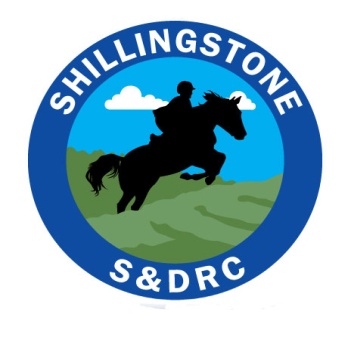 CLINIC ENTRY FORMClinic Name :-  ……………………………………………......................................Clinic Venue :- ......................................................................................Instructor Name:- .....……………………………...…………………......................Date:- .....………….……... Preferred Time :-……………................................Tick as requiredName:-................……………………………………………………………………..........Email:-.. ……………………………………………………….....................................Telephone / Mobile No:-………………………………………………………...........  Membership Number :- ..................................  Cheque enclosed for: £   …………… Payable to S&DRCPlease provide any relevant information and experience about yourself, your horse or any special requests: ………………………………………………………………………………………………………………………………………………………………………………………………………………………..…………………………………………………………………………………………………………………………………………………………………………………………………………………………………………..Please send to the clinic organiserMemberNon-memberIndividualPairGroup